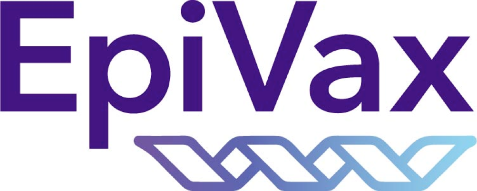 EpiVax, a growing biotechnology company in Providence, RI is seeking a Scientific Director to add to our team! The objective of this position is to initiate, direct and execute scientific research in the laboratory consistent with and supporting the strategy and goals of EpiVax. The successful candidate will have demonstrated an ability to drive scientific excellence and will lead a team to advance product development. Principal Responsibilities and DutiesThis position is responsible for driving results by keeping programs and projects on critical paths. This includes managing a portfolio of projects, driving the science toward product development, and communicating the status of projects and project performance against operating plans to the management team of EpiVax. This position will also be engaged in the establishment and maintenance of the assigned portfolio’s strategic R&D roadmap in order to support the overall corporate and scientific strategy of EpiVax. As many of our projects are externally funded, participation in the writing and submission of grants and publications as well as the tracking of these activities will be required. The ability to travel on occasion to represent EpiVax at meetings is essential.Skills/Requirements:    Working with the EpiVax leadership team to develop strategy, goals and manage the day-to-day activity of the internal research projectsLead a cross-functional team to validate immunology targets and execute comprehensive experimental plans to enable project initiation and progressionWork independently, establish strategies, and identify actionable undertakings that drive projects within and outside the immunology teamProvide scientific and technical expertise to advance pre-clinical programsKnowledge of immunology and protein engineering and expressionAbility to multi-task and to handle multiple programs and portfolios in drug discovery and developmentCoach, mentor, and manage people for performance and scientific growthManaging internal research programs to align with budgetStrong communication (written and verbal) and public presentation skillsOverall business understanding Comply with all applicable regulations, performing all work in a safe manner and maintaining proper records in accordance with SOP’s and policies Strong results driven personality, high level of enthusiasm and energyStrong conceptual thinking and innovative skills Excellent judgment and decision-making capabilitiesFlexibility to acquire additional competencies and skill sets as mandated by the changing needs of the organizationDesired Education and/or Experience:   Ph.D. in Immunology or related disciplineScientific excellence, to include at least 5 years of experience in basic and applied research and development preferably in pharma and/or mid-size/large biotech; solid scientific track recordHistory of leading cross-functional teams to advance ideas from concept to deliverablesStrong analytical, problem-solving, and decision-making skills as well as a record of accomplishments evidenced by publications is requiredUnderstanding of technological trends and demonstrated passion to develop innovative solutionsAbility to work independently, design and execute experimental strategy to advance projectsSignificant track record of high impact publications in relevant areas of immunology researchExcellent written and oral communication skillsEmployment eligibility to work in the U.S. is required as the company will not pursue visa sponsorship for this position.Background investigations including drug testing are required for all new hires as a condition of employment, after the job offer is made. Employment may not begin until the Company accepts the results of the background investigation.EpiVax prohibits discrimination against any staff member or applicant on the basis of race, color, sex, sexual orientation, gender identity/expression, age, religion, national origin, marital status, veteran status, pregnancy, physical or mental disability, genetic information, disability, creed, citizenship status, or any other legally protected characteristic. EpiVax is proud to be an equal opportunity workplace.